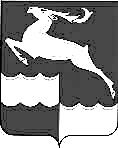 КЕЖЕМСКИЙ РАЙОННЫЙ СОВЕТ ДЕПУТАТОВКРАСНОЯРСКОГО КРАЯРЕШЕНИЕ20.02.2024 				      № 41-228				    г. КодинскО ВНЕСЕНИИ ИЗМЕНЕНИЙ В РЕШЕНИЕ КЕЖЕМСКОГО РАЙОННОГО СОВЕТА ДЕПУТАТОВ ОТ 23.09.2020 № 1-4 «ОБ УТВЕРЖДЕНИИ СОСТАВА ПОСТОЯННЫХ КОМИССИЙ КЕЖЕМСКОГО РАЙОННОГО СОВЕТА ДЕПУТАТОВ ШЕСТОГО СОЗЫВА»В соответствии со статьями 23, 27 Устава Кежемского района, статьей 8 Регламента Кежемского районного Совета депутатов, утверждённого решением Кежемского районного Совета депутатов от 07.12.2021 № 16-94, Кежемский районный Совет депутатов РЕШИЛ:Внести в решение Кежемского районного Совета депутатов от 23.09.2020 № 1-4 «Об утверждении состава постоянных комиссий Кежемского районного Совета депутатов шестого созыва» («Кежемский Вестник», 2020, 2 октября, № 34 (597); 2021, 5 марта, № 8 (619); 2021, 5 апреля, № 12 (623); 2021, 4 июня, № 21 (632); 2021, 9 июля, № 25 (636); 2021, 28 июля, № 28 (639); 2021, 3 декабря, № 39 (649); 2022, 6 октября, № 27 (680); 2022, 3 июля, № 16 (704)) (далее – Решение от 23.09.2020 № 1-4) следующие изменения:1.1. В преамбуле Решения от 23.09.2020 № 1-4 слова «от 04.10.2010 № 9-46» заменить словами «от 07.12.2021 № 16-94».1.2. Вывести из состава комиссии по вопросам промышленности, транспорта, строительства, коммунального хозяйства, связи, торговли и предпринимательства Страдомского Ивана Николаевича;1.3. Ввести в состав комиссии по вопросам промышленности, транспорта, строительства, коммунального хозяйства, связи, торговли и предпринимательства Шнайдера Александра Ранколовича.2. Настоящее решение вступает в силу на следующий день после подписания, подлежит официальному опубликованию в газете «Кежемский Вестник».Председатель Кежемского районного  Совета депутатов				 		      А.Р. Шнайдер